TITULE EL ARCHIVO CON EL NOMBRE DE LA EMPRESAINGRESE LAS CARPETAS QUE CONTIENEN LA DOCUMENTACIÓN ACTUALIZADA (EN FORMATO PDF), CON EL ORDEN Y NOMBRES INDICADOS.P E R S O N A   M O R A L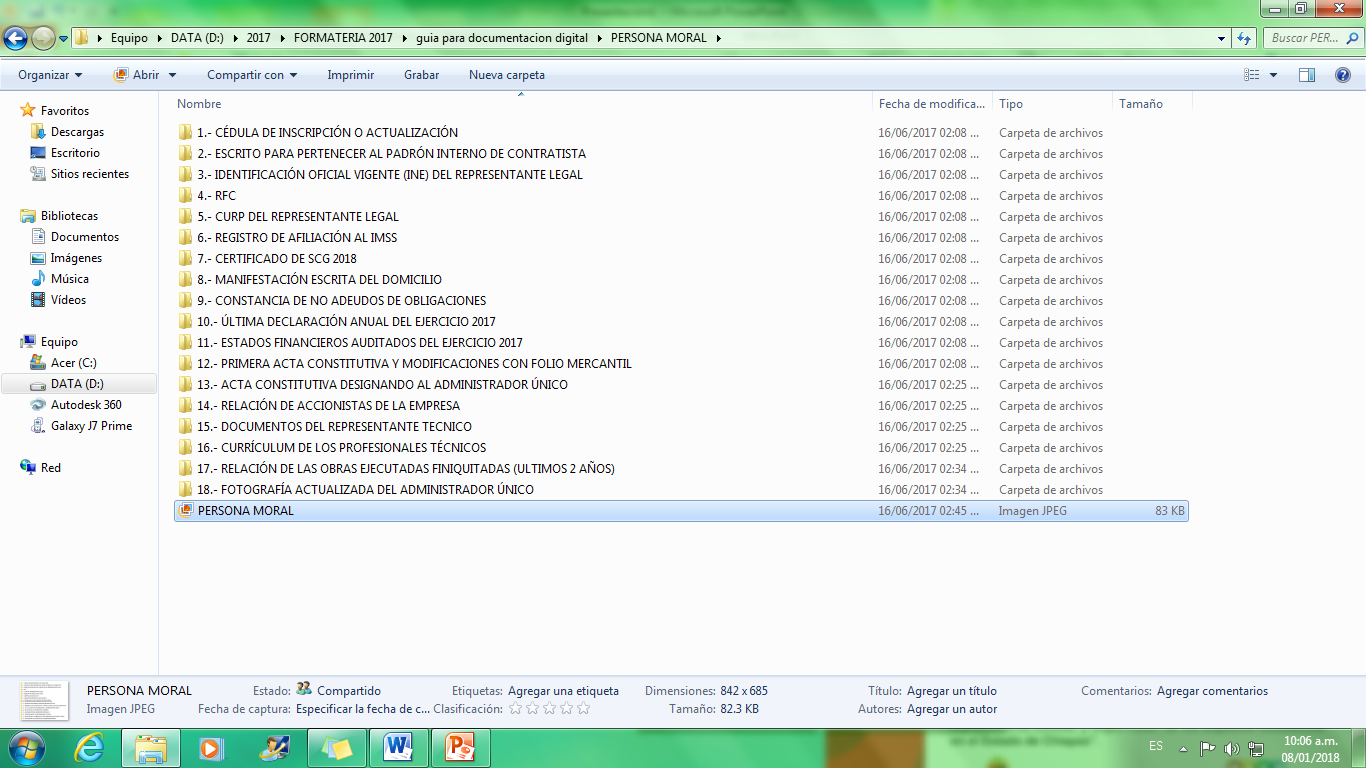 P E R S O N A   F Í S I C A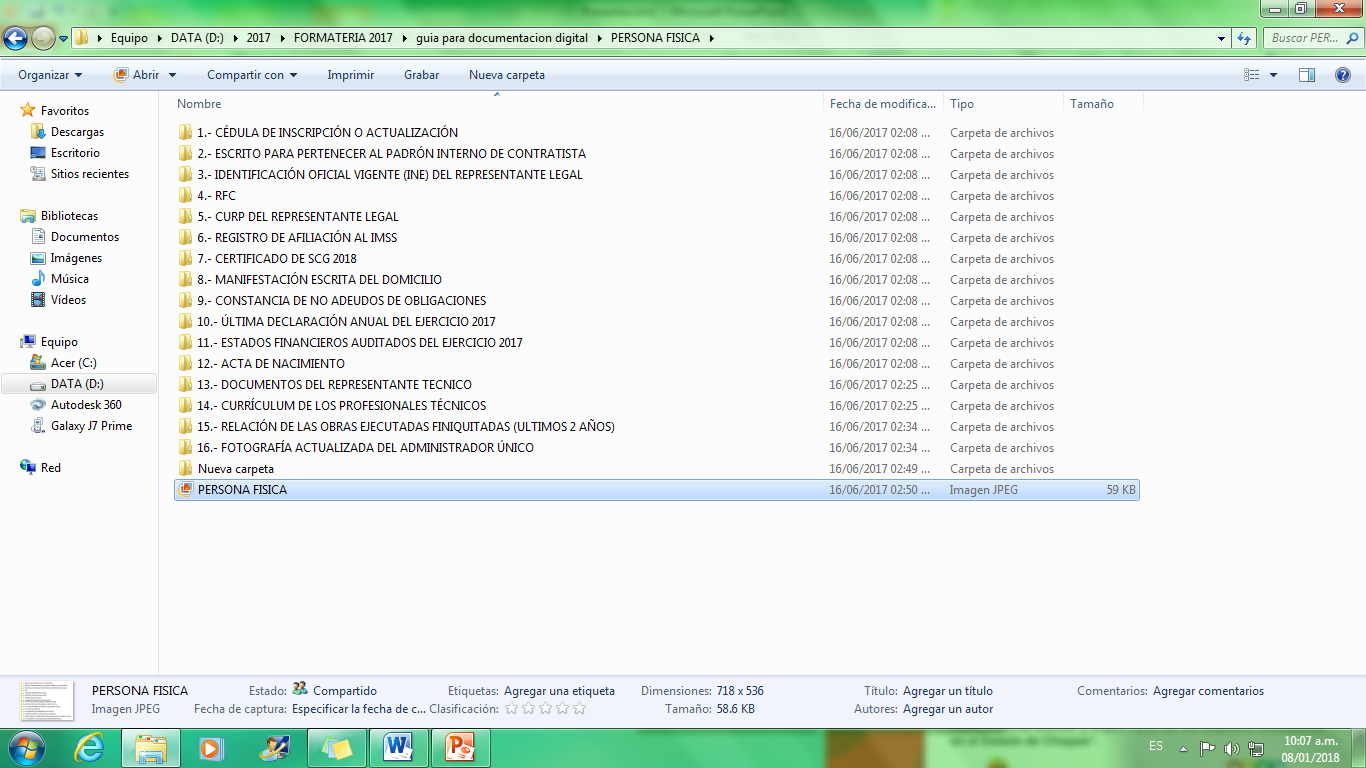 